7天女子特种兵“铿锵玫瑰”特训营¥5080/人行程日期：7.10-7.16 / 7.17-7.23 / 7.24-7.30 / 7.31-8.6 / 8.7-8.13 / 8.14-8.20 / 8.21-8.27招生对象：6-16周岁优惠政策：3月31日前报名交费优惠580元相关介绍：您心中的宝贝，家里的娇娇女。可爱的面庞，爱笑的眼睛，水般清澈的心灵，却又有点无理取闹的任性？让我们来为您的宝贝塑造坚强的心灵，睿智的思维，高贵的品质以及良好行为习惯的打造。也许是坚强与泪水的纠结，也是是意志与惰性的全面抗衡，成长蜕变的过程，军中红花，光芒格外闪耀！营之特色★军校模式，文明精神，野蛮体魄。采用军校管理制度，要求学员定时起床，操练，用餐，就寝，军容须整洁，站有站相，坐有坐相，走路要挺要走直线，内务须横平竖直，言行举止文明有礼，从日常生活中贯彻条例，从细节和小事当中培养学员严谨细致，雷厉风行的军人作风。
★专业军事课程研发，以军事训练为基石，设定八大军事课程，摒弃传统枯燥军训模式，带入野外求生，军事演习，军事高科技体验，战争分析，团队拓展等一系列紧张有趣的体验式教育活动，将学员带入情景，激发其内心潜能。
★专业军训办学资质，公办6T食堂，独立安全部门全程活动监控，上海市最高标准保险，保障有力，家长安心。
中国121军事营八大课程体系：
基础军事素养：站军姿、踢正步、行军礼、喊口号、唱军歌、打背包、擒拿术、整内务、调作息。
严要求，细讲究，塑品格，展新貌
军事拓展：迷彩少年大盘点、奔跑吧，兄弟、高空飞跃、穿越火线、潜伏行动、毕业墙。
争荣誉，立目标，护团体，领袖魂。
野外求生：战地扎营、夜间行军、野外炊事、方向辨识、高地野战CS、丛林大冒险。
能自立，能自主，能忍耐，敢承担。
军营探访：走入军营、与现役官兵交流、观看军事格斗、枪支拆装课程、实弹射击、军事重装备体。
扩视野，军魂赞。
心智教育：集体生日，励志自信课程，感恩活动，法制晚会，诚信教育，家信书写。
磨心智，美思想。
国防民防：战地救护，消防演戏，国防知识大奖赛，紧急逃离现场模拟，露天军事电影。
立信念，爱祖国。
军事科学：识图用图，地形测绘，星象辨识，指北针使用，战争解析，战争思维。
要求真，勤探索，敢质疑，会思考。
自然文化：恐龙园，国家森林公园，海上冲浪，农耕博物馆，桃园摘桃，老上海弄堂文化体验。
扩思维，多体验，笑开颜。
中国121军事营教员团队组成：
1、中国人民武警部队现役军人和在校国防生作为军事教官
2、上海市学军学农项目团队老师为总教官和辅导员（全体教员都为全日制高等本科院校毕业）
3、专业军事拓展教官，多年活动经验，直击学员心灵深处最柔软的部份
4、支持不同种族学员参营，外籍学员经面试后入营配备有海外生活经验的辅导员
5、文化课老师和心理分析师全程入营，点播式辅导学员暑假课业，观察学员心理动向及时沟通开解
6、办公室老师每日通过网络平台播报营区情况服务家长行程安排费用说明中国121军事营收费标准：
费用包含：夏令营活动期间的一切费用和服装（2套），相册，纪录片，纪念品，保险费用；
营员单独来沪，请提前4天左右告知营员所乘坐火车列次及车厢号 或者航班号，以便组委会安排专人专车接站（机），训练营须收接站费用，收费标准为：100/人/次。入营须知一、报名条件：
1、年满6—16周岁，身体健康，无先天性疾病或遗传病史之少年均可报名；
2、家长积极配合与学员共同填写报名表，突出学员个性及特长，以便制定营期成长规划；
3、家长（监护人）签署入营安全协议，并提供24小时联系电话及紧急呼叫备用电话；
4、请勿携带任何贵重物品、电子产品、刀具等危险物品，手机入营后统一交由辅导员保管二、入营发放物品
1、军装两套（长袖长裤一套，短袖短裤一套，军帽一顶）
2、军事记录本一本
3、胸牌一个
5、脸盆一只（不可带走）
6、学员结营证书一份，荣誉学员获取荣誉勋章，优秀学员获取奖牌
7、纪念相册一本三、学员需携带物品
1、个人生活用品（洗漱洗浴用品、拖鞋、卫生纸、洗衣液、水杯）；
2、人生活用品（便装2套、内衣2套/运动鞋2双/袜子3双）；
3、营员可携带备用金（少量），以备不时之需，营地内无商铺，入营由所在队辅导员统一保管
4、有特长的学员可以携带工具入营，如乐器，魔方，画笔等
5、暑假作业或学员喜欢的文化科普类书籍，营地图书馆书籍可供学员观看四、营地地址
上海奉贤区燎钦公路1422号五、安全保障
安全问题始终放在首位，严格推敲的活动流程、精致舒适的生活环境、封闭式的营地管理、久经考验的师资团队、经验丰富的医护人员、完善合理的应急措施，确保孩子的营队活动安全、健康、快乐！
1、全封闭式管理，训练、活动场所设置明显安全提示，24小时守位站岗、巡逻，营地安全部门全程活动监控把关；
2、医务室（24小时）和保障车辆时刻待命，营员受伤或不适，进行应急处理后，根据伤、病情送入指定医院。
3、辅导员全程入班，6人一班，与学员五同（同吃，同住，同训练，同学习，同娱乐）
4、保险入营生效（人身意外伤害保险：玖拾万元）
5、外出须正规协议旅游车辆公司提供专业旅游大巴和驾龄10年以上经验丰富的老司机驾车全程护送。付款方式实地付款
您可以选择直接到中国121军事夏令营自有营地付费
地址：上海奉贤区燎钦公路1422号
交通：1.轨道交通1号线莘庄站下，换成5号线至奉贤新城站，4号口出站换成南燎专线至燎原医院站
2.交通8号线航天博物馆下，换乘海航线至星火农场站下，转乘海湾三线上燎原医院站
网络汇款
汇款时请您备注孩子名字，汇款完成后请及时与课程老师沟通确认。7 天特种兵“铿锵玫瑰”特训营（女子）7 天特种兵“铿锵玫瑰”特训营（女子）7 天特种兵“铿锵玫瑰”特训营（女子）7 天特种兵“铿锵玫瑰”特训营（女子）日期上午下午晚间女兵入营，入驻特战部队 
谁说女子不如男，我是特战花木兰。女兵入营，入驻特战部队 
谁说女子不如男，我是特战花木兰。女兵入营，入驻特战部队 
谁说女子不如男，我是特战花木兰。女兵入营，入驻特战部队 
谁说女子不如男，我是特战花木兰。D1进入军营，领取物资，熟悉环境，学习条例自我展现，分排入班，入营仪式，集体团建，基础军事班级会议，促膝谈心D2基础军事，磨耐力基础军事，塑品格军营日记D3基础军事，抓细节基础军事，扩胸襟观看国庆大阅兵D4女子防身术，安全防范训练匕首操练习授衔仪式D5魔训（暴风骤雨，穿越泥潭）魔训（极限轮胎，激流勇进）感恩课程，一封家信D6野外炊事火力支援· 青铜峡军事演习（真人CS）毕业晚会，集体生日D7情商训练，素质气质礼仪培训协力攀登毕业墙
结营仪式活动补充说明1、内务和行为规范始终以军校模式进行高标准严要求，纳入日常作训生活和每一个课程
2、每日进行短时间的点拨式文化课辅导（以暑假作业为主，学生也可自带文化书籍）
3、参营期间书写营期记事，辅导员批阅 
4、自由活动时间营区可提供篮球、排球，图书阅览室等活动器材及场地。1、内务和行为规范始终以军校模式进行高标准严要求，纳入日常作训生活和每一个课程
2、每日进行短时间的点拨式文化课辅导（以暑假作业为主，学生也可自带文化书籍）
3、参营期间书写营期记事，辅导员批阅 
4、自由活动时间营区可提供篮球、排球，图书阅览室等活动器材及场地。1、内务和行为规范始终以军校模式进行高标准严要求，纳入日常作训生活和每一个课程
2、每日进行短时间的点拨式文化课辅导（以暑假作业为主，学生也可自带文化书籍）
3、参营期间书写营期记事，辅导员批阅 
4、自由活动时间营区可提供篮球、排球，图书阅览室等活动器材及场地。营区作息时间表营区作息时间表营区作息时间表06：30军号响起
06：30—06：50洗漱
06：50—07：20军事晨练
07：20—07：40早餐
07：40—08:00内务整理
08：00—11：30上午课程 11：30-12:00午餐，水果
12：00—12：30自由休息
12：30—14：30午休时间
14：30—17：30下午课程
15：30—15：40下午餐绿豆汤
17：30—18：00晚餐18：00—18：50洗澡，自由活动
17：00—21：00晚间课程
21：00-21：30洗漱，衣物清洗
21：30全营熄灯
账户名称：上海梦弘文化发展有限公司
银行帐号：3105 0182 3900 0000 0720
开户行：中国建设银行股份有限公司上海平安支行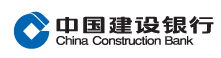 
账户名称：张津音
银行帐号：6217 0012 1003 0181 505
开户行：中国建设银行股份有限公司上海解放路支行
收款人：张津音
支付宝账户：china4006225121@foxmail.com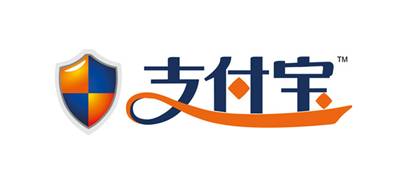 